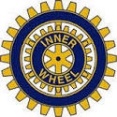 Linköping Inner Wheel Club		2018-03-27Månadsbrev nr 9  2017-18President:	Elisabeth Olofsson-ÖbergSekreterare:	Britt Trossmark TorstenssonÅrets IIW-president är Kapila Gupta Hennes motto för året som världspresident är:”Leave a lasting legacy”Hej kära vänner!Nu lyser solen på oss och påsken närmar sig med stormsteg. Snart är det dags för vårt nästaMånadsmöte den 9 april kl.18.00 hos Räddningstjänsten, Kallerstad. Linn Kampner kommer att visa och runt och sedan träffas vi en samlingslokal, där hon berättar mera om verksamheten. Vi kommer att serveras smörgås/landgång m dryck och kaffe med kaka. Samåkning i egna bilar.Anmälan senast den 4 april till Elke Berg: elke.berg@telia.com eller tel. 013 – 15 04 01 ellertel. 0705 – 11 50 84.Vi kommer att ha kompletteringsval till styrelsen. Maria Hällgren som skulle bli president flyttar till Stockholm så det blir förändringar i styrelsen, som kommer att se ut som nedan:President		Lilian RalphssonVice presidentPast president	Elisabeth Olofsson-ÖbergSekreterare		Britt Trossmark TorstenssonVice sekreterare	Margareta TaléusSkattmästare		Britt Helgesson-ÖsterISO		Birgitta PaulinKlubbmästare	Elke BergVice klubbmästare	Berit SörenssonLedamot 		Maj-Britt ThornIT-samordnare, webmasteroch matrikelansvarig	Carina GranetoftKlubbdelegat Distrikt	Lilian RalphssonKlubbdelegat     ”	Suppleant           ”	Birgitta PaulinSuppleant           ”                 Elisabeth Olofsson-ÖbergBirgit Billengren kommer att väljas in som ny medlem i klubben.Månadsmötet den 7 maj gör vi en vårutflykt till Thorstorps gård utanför Söderköping.IW-hälsningarBritt Trossmark TorstenssonSekreterare